ANGLEŠČINANAVODILA ZA DELOUčiteljica: Lana Klopčič                                     elektronski naslov:lana.klopcic@os-dob.siRAZRED: 1TEDEN 5 (14.4.- 17.4.2020) Kdor ima v tem tednu le 1 uro angleščine, opravi samo 1. uro. Hvala in uspešno delo vsem.1. URA: TOYS- Utrjevanje1. Oglej si video, pretegni si noge, roke ter poleg štej 1-10: counting song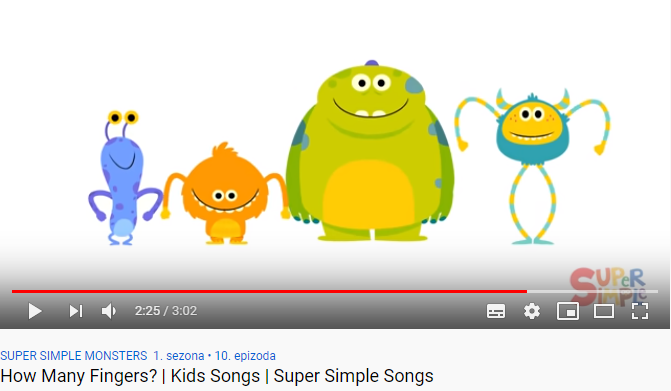 2. Slišal boš pesmico What is it? Obkroži igrače SPODAJ, ki jih slišiš v pesmici:                                                               SONG 1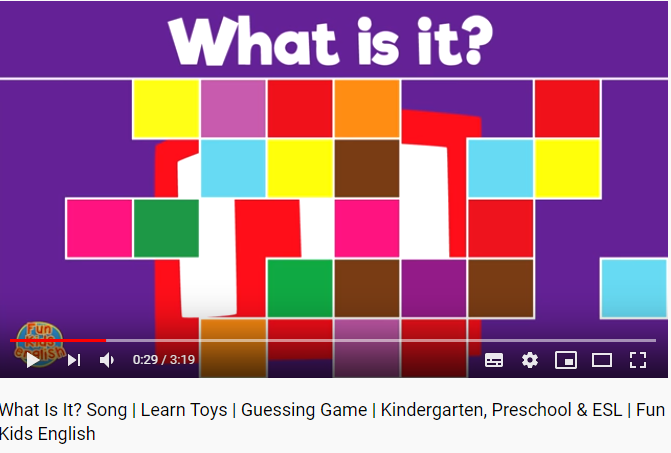 3. Reši naloge na spletu ter ponovi imena igrač:2. URA: TOYS-utrjevanje1. Oglej si VIDEO Steve and Meggie ter odgovori, kakšne barve so igrače v videu:steve and meggie TOYS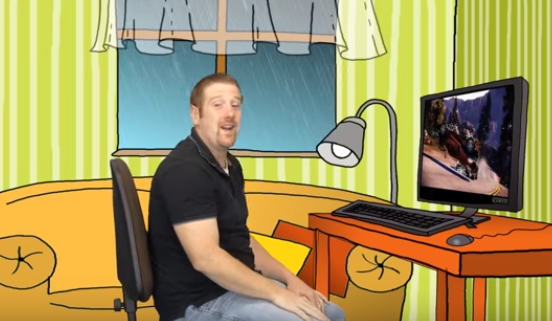 Zapiši barve ter igrače v zvezek 2. Sestavi sestavljanko na spletu.puzzle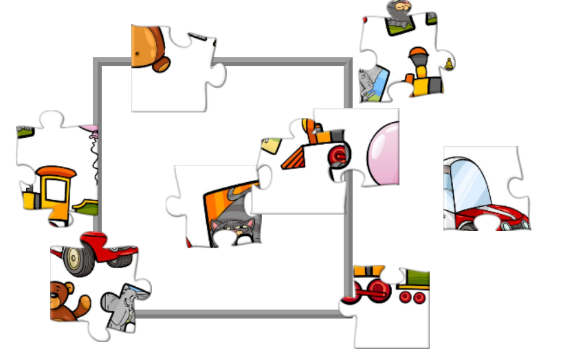 3. Reši nalogo na spletu:toys 1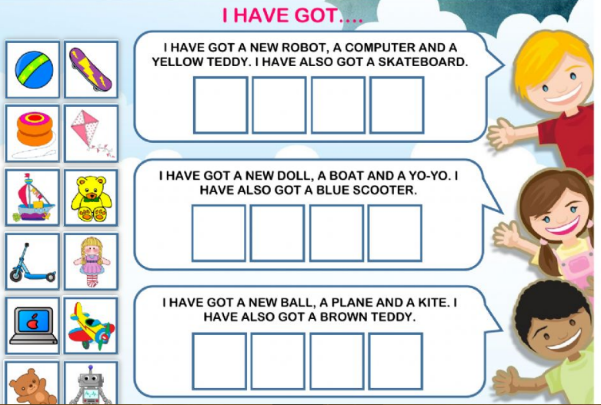 Prosim, da rešene naloge pošlješ na moj elektronski naslov, do petka, 17. aprila 2020.BALLSKATEBOOKROBOTBEARPENCILCARBOATDINOSAURBLOCKDOLLCATtoys1toys 2toys 3____________DINOSAUR                   ____________PLANE____________TEDDY BEAR________________CAR________________DOLL________________TRAIN